ЧЕМ ЗАНЯТЬ РЕБЕНКА ДОМА?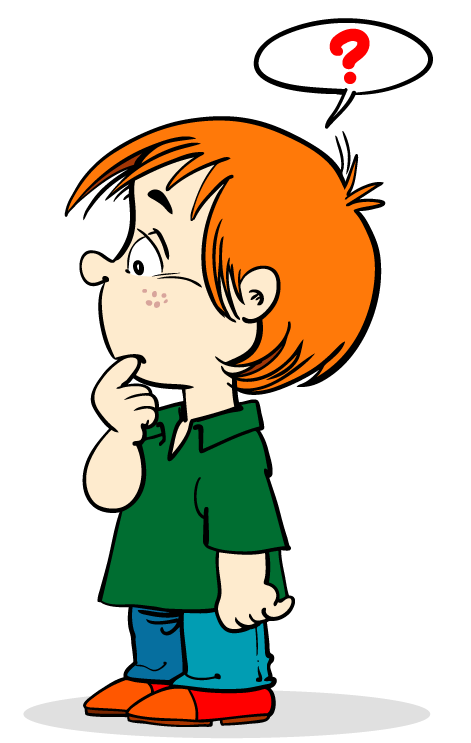         В детском саду дети постоянно чем – то заняты, их день заполнен интересными делами, играми с воспитателем и детьми. А дома что? Вы приходите уставшие с работы, мамы хлопочут на кухне,  папам зачастую некогда, ребенок предоставлен сам себе, он просто не знает, куда себя деть, чем заняться.       В свободное от работы время обязательно найдите часок  поиграть со своим ребенком.  Ведь свое развитие ребенок получает в игре, не заменяйте  игру на мультфильм, интернет, компьютерные игры, только живое общение  с человеком дает ребенку быстрей освоит что- либо, или чему либо научиться. Даже готовя ужин можно поиграть с ребенком, например в сюжетно - ролевую игру  «кухня» вместе с ребенком приготовить настоящую еду – здесь происходит и живое общение, ребенок что-то познает, у ребенка развивается трудолюбие, память, внимание, мышление, развитие мелкой моторики, развитие речи.       Вопрос об игрушках: не задаривайте ребенка дорогостоящими игрушками, купил, вывалил, все: играй, вы купите 1 раз в месяц игрушку и играйте с ребенком. Смастерите что-то своими руками, у ребенка это вызовет большой интерес, чем чаще вы будете находиться со своим ребенком и развивать его, тем быстрее начнется всестороннее развитие  вашего ребенка ведь вы пример для подражания.И так чем занять ребенка дома:1. Игры для развития памяти, мышления, внимания, усидчивости – самое простое  купить 2-3 настольно – печатные игры в месяц  и играть с ребенком. Также  можно совместно с ребенком  сделать своими руками  несколько игр – это разовьет творческую активность ребенка. Уличный разведчик.Вы возвращаетесь домой из детского сада, с прогулки из парка вы называете ребенку букву алфавита и показываете вывеску или надпись на рекламном щите, в которой встречается эта буква (буква А; например, «Аптека»). Предложите своему ребенку найти другую вывеску, где есть такая же буква. Тот, кто не сможет найти подходящую надпись, пропускает ход.Эта игра поможет развить у вашего ребенка произвольное внимание, наблюдательность.Я знаю 5, 10, … (цветов, животных,)Вы возвращаетесь домой из детского сада, с прогулки из парка предлагаете назвать ребенку 5 цветов, которые встречаются по пути к дому, животных, деревьев, и так далее.Ира помогает ребенку развивать память, мышление.Разноцветное меню.Предложите составить ребенку меню из продуктов одного цвета. Для начала решите, сколько продуктов будет входить в меню и какого цвета. Например, «Красное меню» из трех блюд: помидора, перца, свеклы.Эта игра помогает развивать логическое мышление и воображение Ребенка, способствует сенсорному развитию – усвоению сенсорного эталона цвета.Угадай – ка!Возьмите несколько предметов и внимательно рассмотрите их с ребенком. Завяжите ребенку глаза. Заверните один из предметов в платок и предложите ребенку на ощупь определить, что он держит в руках. А потом вы меняетесь и ваша очередь – отгадывать.Игра способствует развитию тактильного восприятия, мышления и воображения ребенка.Что как звучит?Предложите ребенку послушать какой звук издает рвущаяся ткань, какой звук издает сминаемая бумага, шум пересыпаемого гороха и т. п. Затем попросите его отвернуться или крепко закрыть глаза, и пусть ребенок попробует различить их.Игра тренирует слуховое восприятие и внимание ребенка.Время, потраченное на общение с ребенком, вознаграждает нас, взрослых, глубокой детской привязанностью.2. Для развития речи используйте игры для мелкой моторики: игры с нитками «намотай клубок», «сделай рукавичку», перебери крупу, предложите  ребенку выложить из крупы, косточек «дорожку», «цветочек» или другие формы. Выпил малыш компот, съел варенье - остались косточки: соберите их, подвигайте по столу, что бы что-то получилось. Хороши для рассматривания воздушные рисовые хлопья, их форма может напомнить кого-то или что-то, вдруг узнается червячок, цыплёнок и т. д., используйте для игр различные пазлы, (для малышей крупные, для взрослых детей помельче) можно их сделать самостоятельно, картинку разрезать на несколько частей и затем предложите ребенку её собрать, мозаика, шнуровки. Нанизывание бусин, плетение браслетиков для детей постарше, учите девочек шить, вязать.3.Чтение книг (потешки, попевки, сказки, басни, былины – это знакомство с  русским фольклором), стихи учить наизусть, пение с ребенком -  все это развивает речь ребенка, память, мышление, внимание.4. Для развития творческих способностей организуйте  ребенку  детский  уголок: купите стол, стул, яркий пластилин, а к нему можно добавить различные камешки, ракушки, бобовые, раскраски, гуашь, кисточки, различные виды бумаги и мастерите с ребенком, рисуйте с ребенком, сначала научите, вызовите интерес, а потом ребенок самостоятельно займет  себя сам.5. Если вы купили ребенку игрушки, они обязательно должны   нести познавательный характер, обыграйте с ним игрушки, если это кукла, поиграйте в девичьи игры, для малышей «давай покормим куклу, «уложим спать», «споем ей колыбельную»,  для мальчиков купили машину, «давай построим гараж для машины,  давай из кубиков «поиграем в стройку» и т. д.       Можно очень много и долго говорить на тему игр и игрушек для детей, чем занять ребенка. Но запомните, если вы хотите развить своего ребенка, уделяйте ему хоть немного времени, превращая любую деятельность с ним в игру.